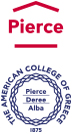 Pierce – ΑΜΕΡΙΚΑΝΙΚΟ ΚΟΛΛΕΓΙΟ ΕΛΛΑΔΟΣ
ΓΥΜΝΑΣΙΟ Αρ. Πρωτ. 912/18-10-2017 (Γ)Αξιότιμοι Κύριοι,Για την εκπαιδευτική εκδρομή μαθητών του Σχολείου μας στο Βελιγράδι (Σερβία), στο πλαίσιο εκπαιδευτικής ανταλλαγής, η οποία θα πραγματοποιηθεί από Τρίτη 31 Οκτωβρίου 2017 (αναχώρηση) έως και Κυριακή 5 Νοεμβρίου 2017 (επιστροφή), παρακαλούμε να μας αποστείλετε κλειστή προσφορά έως και την Δευτέρα 25 Σεπτεμβρίου 2017 και ώρα 13:00, στη Γραμματεία Γυμνασίου (κ. Χρύσα Σαββάκη –Γραβιάς 6, Αγία Παρασκευή, τηλ. 6009800, εσωτ. 1175). Μετά την παρέλευση της προθεσμίας υποβολής καμία προσφορά δεν θα γίνει δεκτή. Η κατάθεση των προσφορών θα γίνει αυτοπροσώπως και ενυπόγραφα (όχι mail ή fax) παραλαμβάνοντας αριθμό πρωτοκόλλου. Ο σφραγισμένος φάκελος θα πρέπει να φέρει την ένδειξη «Εκδρομή στη Σερβία - υπόψη κου Βασιλείου» και θα περιλαμβάνει την προσφορά σας για τον παρακάτω προορισμό με τις λεπτομέρειες, όπως αυτές περιγράφονται ακολούθως. ΠΡΟΟΡΙΣΜΟΣ: Σερβία (Βελιγράδι), 31 Οκτωβρίου – 5 Νοεμβρίου 2017Συνολικός αριθμός: 16 – 18  Μαθητές: 14 – 16 Συνοδοί καθηγητές: 2Για το ταξίδι αυτό επιθυμούμε τα παρακάτω:Αεροπορικά εισιτήρια για Βελιγράδι (αναχώρηση με την πρωινή πτήση της 31ης Οκτωβρίου 2017 και επιστροφή με τη βραδινή πτήση της 5ης Νοεμβρίου 2017). Φ.Π.Α., φόροι αεροδρομίων, επίναυλος καυσίμων κ.λπ.Ασφάλειες αστικής, επαγγελματικής και ταξιδιωτικής ευθύνης σύμφωνα με τη σύμβαση του ΥΠ.Π.E.Θ. με τον HATA και την κείμενη νομοθεσία. Στις παραπάνω καλύψεις πρέπει απαραιτήτως να περιλαμβάνονται και έξοδα ατυχήματος ή ασθένειας. Οι ασφάλειες θα πρέπει να καλύπτουν ολόκληρη τη διάρκεια της εκδρομής (από την αναχώρηση από το αεροδρόμιο της Αθήνας έως την επιστροφή σε αυτό).Για τις παραπάνω υπηρεσίες ζητείται η τελική συνολική τιμή αλλά και η επιβάρυνση ανά μαθητή. Με κάθε προσφορά κατατίθεται από το ταξιδιωτικό γραφείο απαραιτήτως Υπεύθυνη Δήλωση ότι διαθέτει Βεβαίωση Συνδρομής των νόμιμων προϋποθέσεων λειτουργίας του τουριστικού γραφείου, σε ισχύ.Οι προσφορές που θα κατατεθούν θα αποσφραγισθούν την, Τρίτη, 26 Σεπτεμβρίου 2017, στις 13:35 και θα ανακοινωθεί η απόφαση της αρμόδιας επιτροπής. Στη συνέχεια, θα ενημερωθούν όλοι οι συμμετέχοντες και, τέλος, όλες οι προσφορές, θα αναρτηθούν στο http://www.pierce.gr/Με εκτίμηση,Ο Διευθυντής του ΓυμνασίουΙωάννης Κλαδάς